SEGUICICROCIERA COSTA DELIZIOSAMYKONOS - SANTORINI - GRECIADAL 22 AL 29 SETTEMBRE 2024Prezzo per personaQuota 3° e 4° letto adulto €569 | Quota 3° e 4° letto bambino € 180LA QUOTA COMPRENDESistemazione in cabina e categoria scelta con imbarco a Bari.Pensione completa, con piatti gourmet nei Ristoranti Principali e cucina mediterranea e internazionale al Buffet.Tasse Portuali €180,00LA QUOTA NON COMPRENDEQuote di Servizio €77,00 obbligatorie da pagare in loco;Assicurazione medico bagaglio annullamento 50€BevandeEscursioniExtra e tutto quanto non espressamente indicato nella “Quota comprende”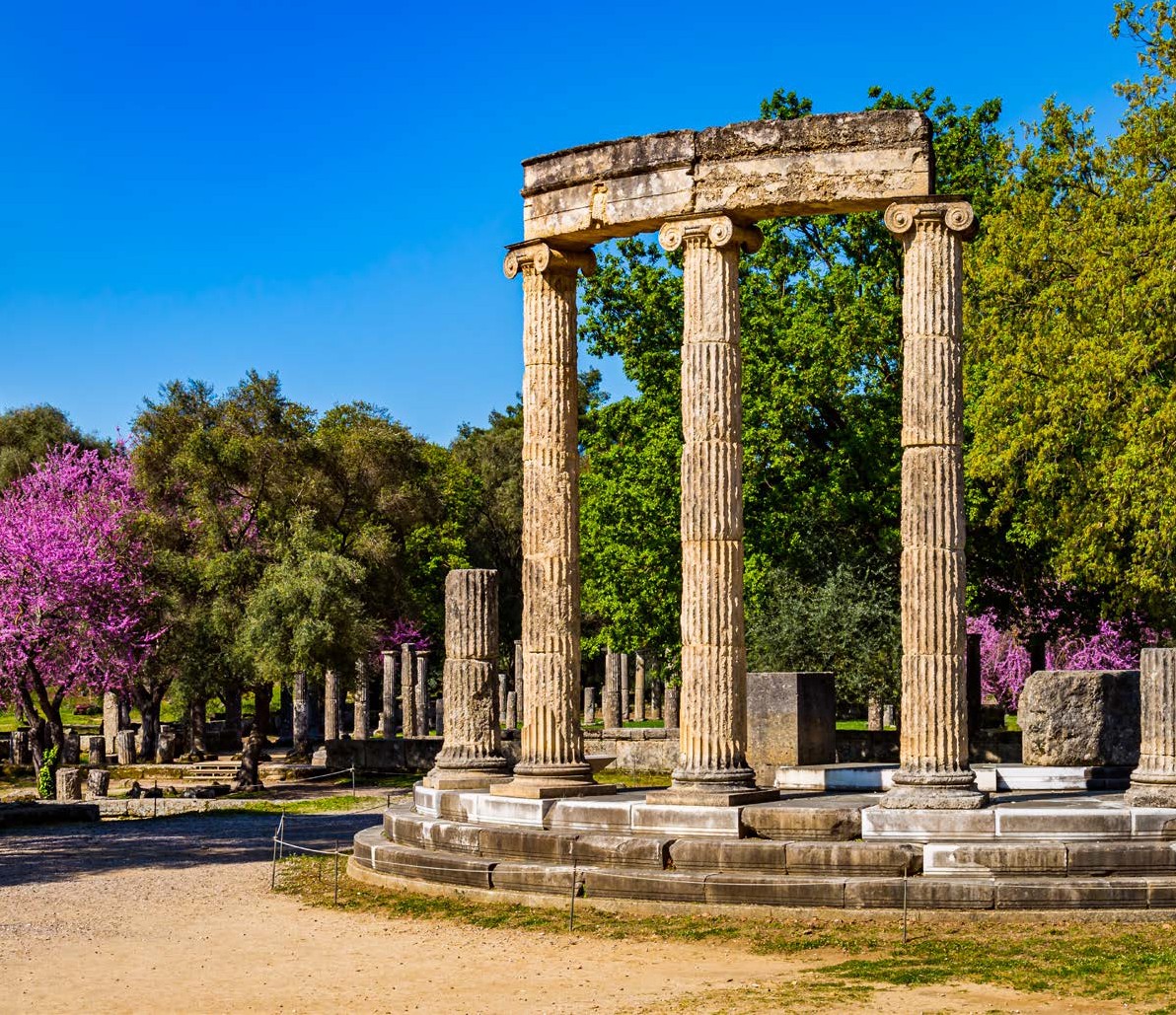 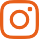 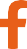 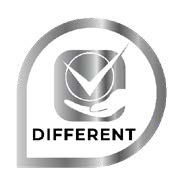 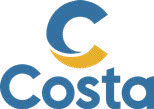 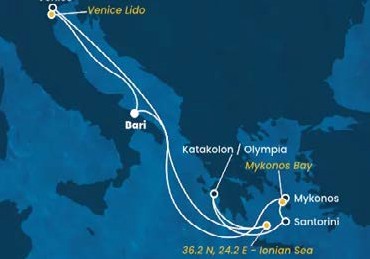 PARTENZA DI GRUPPO MINIMO 20 PAX4UCCC24CABINA DOPPIA INTERNA819 €CABINA DOPPIA ESTERNA959 €CABINA DOPPIA BALCONE1059 €CABINA TRIPLA BALCONE1089 €